Materiál na rokovanieMestského zastupiteľstva v NovákochNávrh na uznesenie: Berie na vedomie : Návrhy rozpočtov  ZŠ,ZUŠ a CVČ na roky 2017,2018,2019Odporúča mestskému zastupiteľstvu:1. Schváliť rozpočet  ZŠ, ZUŠ a CVČ na roky 2017,2018,2019 nasledovne:      a) na rok 2017 záväzne      b) na roky 2018,2019 nezáväzne Rok 2017 - ZŠZákladná škola ul.J.C.Hronského - bežné príjmy                        296 766,--€- kapitálové príjmy                   86 155,--€- bežné výdavky                     296 766,--€- kapitálové výdavky                86 155,--€Základná škola ul.Pribinova- bežné príjmy                          430 135,--€- kapitálové                              242 206,--€-  bežné výdavky                     430 135,--€-  kapitálové výdavky              242 206,--€ŠJ- bežné príjmy                          82 970,--€- bežné výdavky                       82 970,--€ŠKD- bežné príjmy                          59 821,--€- bežné výdavky                       59 821,--€ Rok 2017 - ZUŠ - bežné príjmy                          374 799,--- bežné výdavky                       374 799,--€Rok 2017 CVČ - bežné príjmy                          106 465,--- bežné výdavky                       106 465,--€__________________________________________________________________________Dôvodová správaMateriály  Návrh rozpočtu ZŠ, ZUŠ a CVČ na roky 2017,2018,2019 sú predkladané v zmysle plánu práce MsR a MsZ na II.polrok 2016.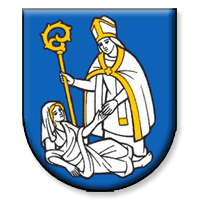 Názov materiáluNávrh rozpočtu ZŠ,ZUŠ a CVČ na roky 2017,2018,2019Návrh rozpočtu ZŠ,ZUŠ a CVČ na roky 2017,2018,2019PredkladáIng. Zuzana HajsterováPodpis:Spracovateľ PaedDr. Anna Chlupíková Zdenka Duchoňová Ing. Viera HagarováPodpis:Dátum rokovania19.12.201619.12.2016Dôvod predloženiaMateriál sa predkladá podľa plánu práce MsR na II.polrok 2016Materiál sa predkladá podľa plánu práce MsR na II.polrok 2016